Часть 4. Уравнение реализацииВ предыдущей главе мы получили уравнение баланса, которому на “справедливом” рынке должна удовлетворять “справедливая” цена опциона.								(4.1)        Это уравнение в частных производных, которое еще называют уравнением теплопроводности. Прежде, чем приступить к его решению, необходимо:- задать начальное условие. - в случае, если подвижность    зависит от времени   и стоимости фьючерса  , выразить зависимость  в явном виде.С  начальным условием все понятно, это терминальная функция выплат  :			(4.2)С выбором  сложнее. Что подадим на вход, то и получим на выходе, поэтому вид зависимости должен быть убедительно обоснован. Это мы обязательно обсудим, а пока разберемся с тем, что уже имеем.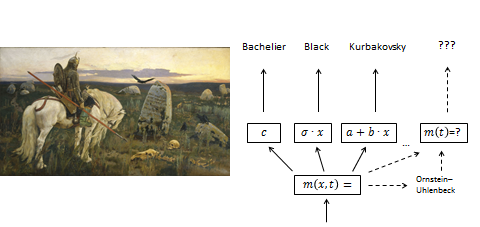 Положив     и решив (4.1) с начальным условием (4.2) получим формулу Башелье. Положив  ,  получим формулу Блэка для маржируемых опционов на фьючерс. Положив  , получим обобщенную формулу.Предположение о том, что на “справедливом” рынке должно выполняться уравнение баланса, не казалось очевидным с самого начала. Тем не менее, оно позволило найти соответствующие выбранным моделям  “справедливые” цены  опционов. Сейчас остается проверить, как эти цены соотносятся с ценами реального рынка.  Выберем интересующую нас  серию опционов и найдем стоимость гипотетического опциона со страйком  , где  – текущая стоимость базового фьючерса. Для этого, ориентируясь на цены реального рынка, найдем высоту центральной точки (пересечения аппроксимирующих кривых Call  и Put) так, как это показано на рисунке (4.1), обозначим ее  .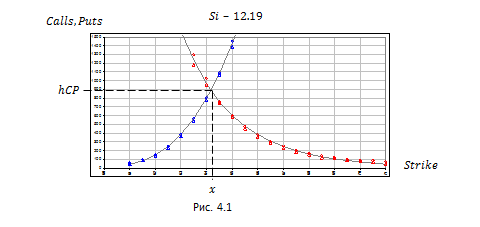 Далее возьмем одну из стандартных формул стоимости опциона (Башелье, Блэка, обобщенную),   положим в ней    и приравняем полученную теоретическую стоимость к высоте центральной точки  .  Из полученного уравнения найдем подвижность, соответствующую значению:  					(4.3)назовем ее ожидаемой подвижностью центральной точки и обозначим   (Implied mobility).Непрерывно вычисляя  по текущим рыночным ценам опционов, сравним ее с  мгновенной подвижностью фьючерса . На “справедливом” рынке они должны совпадать. В реальности же имеем то, что изображено на рисунке 4.2.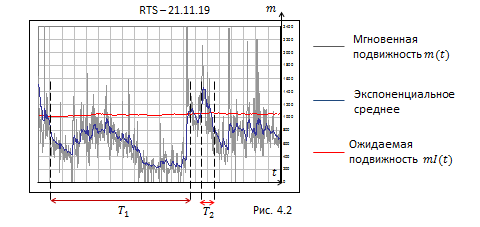 “Справедливость“ оказывается весьма условной. Сам график, однако, получился не бесполезным. Из него видно, что на интервале    величина тета – распада опциона превышала затраты на дельта – хеджирование,  , значит продавец имел преимущество над покупателем. На интервале    наоборот, преимущество имел покупатель. Чтобы точнее определить, кто и на каких интервалах выигрывал, необходимо учесть, что ожидаемая подвижность   и соответствующие ей стоимости опционов тоже могли меняться.Окончательный финансовый результат покупателя дельта – нейтрального портфеля на произвольном интервале    запишется в виде (уравнение баланса плюс изменение стоимости опциона):	      (4.4)Где   – реализованная подвижность фьючерса на интервале  – изменение ожидаемой подвижности  - первая производная стоимости опциона по подвижности  (Вега опциона). Назовем (4.4)  формулой реализации. Формула приближенная, потому что на всем интервале производные считаются неизменными, а этого быть не может. Тем не менее, она позволяет:-  на основании прогнозов   и  принимать обоснованные решения об открытии и закрытии позиций. Задача вполне решаемая, особенно с учетом того, что ожидаемая подвижность опционов  обычно следует за подвижностью фьючерса. - после закрытия позиций сравнить полученный финансовый результат с ожидаемым результатом, и в случае расхождений понять причины ошибок.- проводить бэк-тестинг  стратегий на основании исторических данныхЭто все, о чем я хотел рассказать. В следующей, уже заключительной главе, рассмотрим обобщенную формулу стоимости опционов.Замечание. С учетом имен производных формулу реализации можно записать в виде:Замечание. Уравнение реализации  обобщается на случай  сложных дельта – нейтральных портфелей, содержащих несколько опционов. Суммарные “Greeks” получаются арифметическим суммированием (с учетом знака) ”Greeks”  входящих в него опционов. 